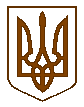 Баришівська  селищна  радаБаришівського  районуКиївської  областіР І Ш Е Н Н Я   19.07.2019                                                                                                № проектсмт БаришівкаПро продовження терміну діїдоговору особистого строковогосервітуту ТОВ „Кечигівське”          Розглянувши клопотання  директора ТОВ «Кечигівське»  Заколодяжного Владислава Дмитровича (Харківська обл., смт Кутузівка, вул. Шкільна, 6), про продовження терміну дії договору особистого строкового сервітуту на земельну ділянку, враховуючи пропозиції комісії  з питань  регулювання  земельних відносин, природокористування, планування території, охорони пам’яток, історичного та навколишнього середовища,  на підставі ст.28 Закону України „Про містобудівну діяльність”, ст.401, 402 Цивільного кодексу України  ст.26 Закону України „Про місцеве самоврядування в Україні” селищна рада вирішила:         1. Продовжити  ТОВ „Кечигівське” термін дії договору особистого строкового сервітуту на  земельну ділянку площею  0,03га, яка знаходиться  в с.Коржах пл. Незалежності, №3 на території Баришівської селищної ради, Коржівського старостинського округу, надану для розміщення тимчасової споруди для провадження підприємницької діяльності без права  передачі в суборенду та розміщення грального  бізнесу, лотереї     терміном на    -- роки.           2. ТОВ „Кечигівське” виконувати правила благоустрою, затверджені на території ради.          3. ТОВ „Кечигівське” заключити договір з Баришівським ВКККП на вивезення сміття.          4. Контроль за виконанням цього рішення покласти на постійну комісію  з питань  регулювання  земельних відносин, природокористування, планування території, охорони пам’яток, історичного та навколишнього середовищаСелищний голова                                         О.П.Вареніченко